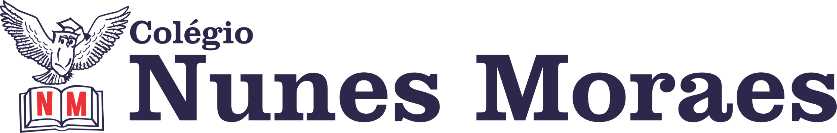  “QUE BONS VENTOS NOS TRAGAM PAZ E UM DIA LINDO!”FELIZ SEXTA-FEIRA!1ª aula: 7:20h às 8:15h – EDUCAÇÃO FÍSICA- PROFESSOR:NÃO HAVERÁ AULADurante a resolução dessas questões a professor vai tirar dúvidas no WhatsApp Faça foto das atividades que você realizou e envie para coordenação Flay (9.9198-6443)Essa atividade será pontuada para nota.2ª aula: 8:15h às 9:10h – PORTUGUÊS- PROFESSORA: MONNALYSA1º passo: Leitura página 58 e assistir vídeo do link: https://www.youtube.com/watch?v=tWqsazeG48o20 minutos.2º passo:  Resolução páginas 59 e 60 e enviar para Margarete. – 30 minutos.Durante a resolução dessas questões a professora Monnalysa vai tirar dúvidas no WhatsApp (9.9183-9273)Faça foto das atividades que você realizou e envie para coordenação Flay (9.9198-6443)Essa atividade será pontuada para nota.

Intervalo: 9:10h às 9:45h3ª aula: 9:45h às 10:40h- PORTUGUÊS- PROFESSORA: MONNALYSA1º passo: Correção – 10 minutos.2º passo:  Atividades Suplementares 3 – página 22 (questões 5 a 10) – resolver e enviar para Margarete – 30 minutos.3º passo: Correção – 10 minutos.Durante a resolução dessas questões a professora Monnalysa vai tirar dúvidas no WhatsApp (9.9183-9273)Faça foto das atividades que você realizou e envie para coordenação Flay (9.9198-6443)Essa atividade será pontuada para nota.4ª aula: 10:40h às 11:35h – MATEMÁTICA – PROFESSOR: RICARDO BENTO1º passo: Leitura dos textos da página: 61 e 62.2º passo: Acessar o link: https://youtu.be/VJCW9TyoAsk 3º passo: Resolver as questões 1, 2,3 e 4 das páginas 62 e 63.4º passo: Enviar as atividades para a Margarete.5º passo: Correção das atividades.Durante a resolução dessas questões a professor vai tirar dúvidas no WhatsApp (9.9200-2512)Faça foto das atividades que você realizou e envie para coordenação Flay (9.9198-6443)Essa atividade será pontuada para nota.BOM FINAL DE SEMANA!!